ПРИЛОЖЕНИЕ 10 Ценностно-ориентированное направление деятельности Посещение учебного театра ЕГТИ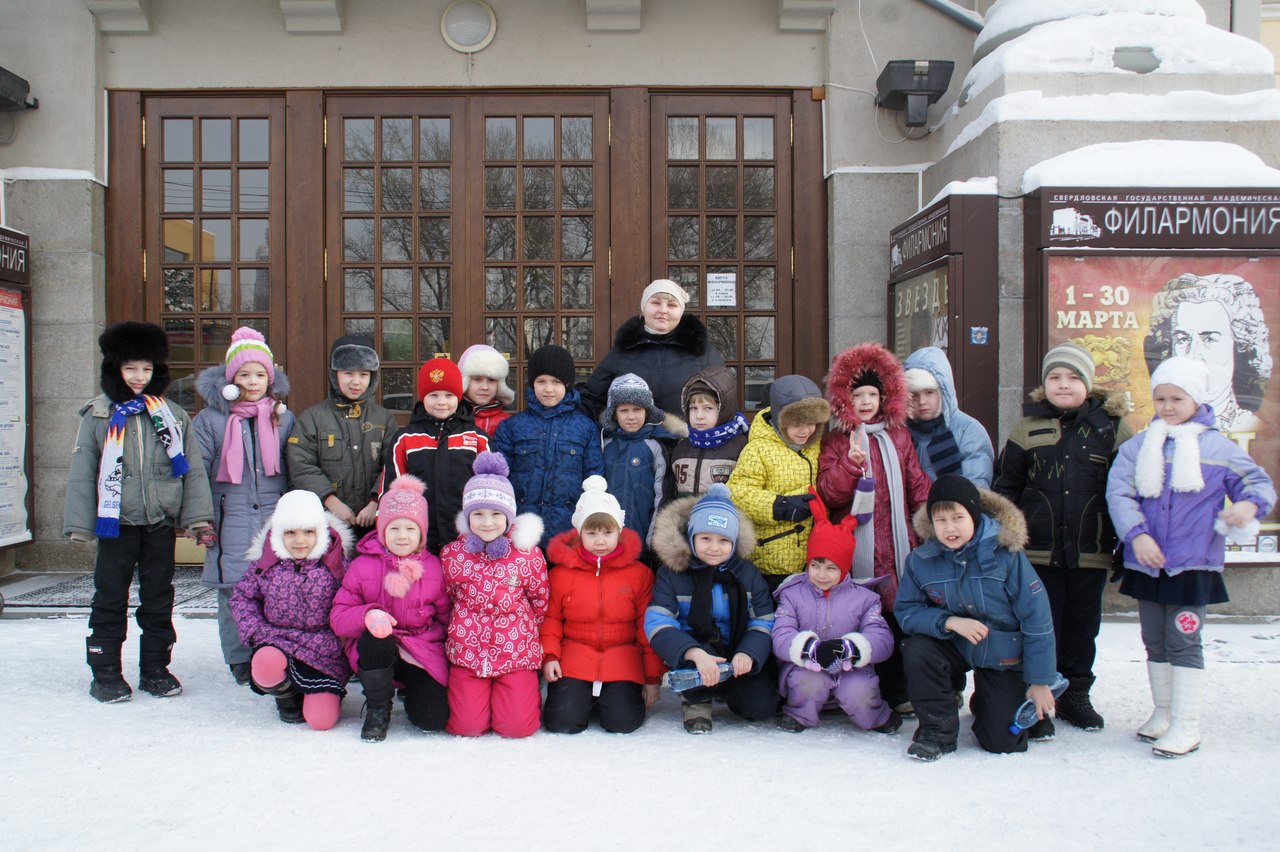 Мастер-класс в КМЖ «Искорка»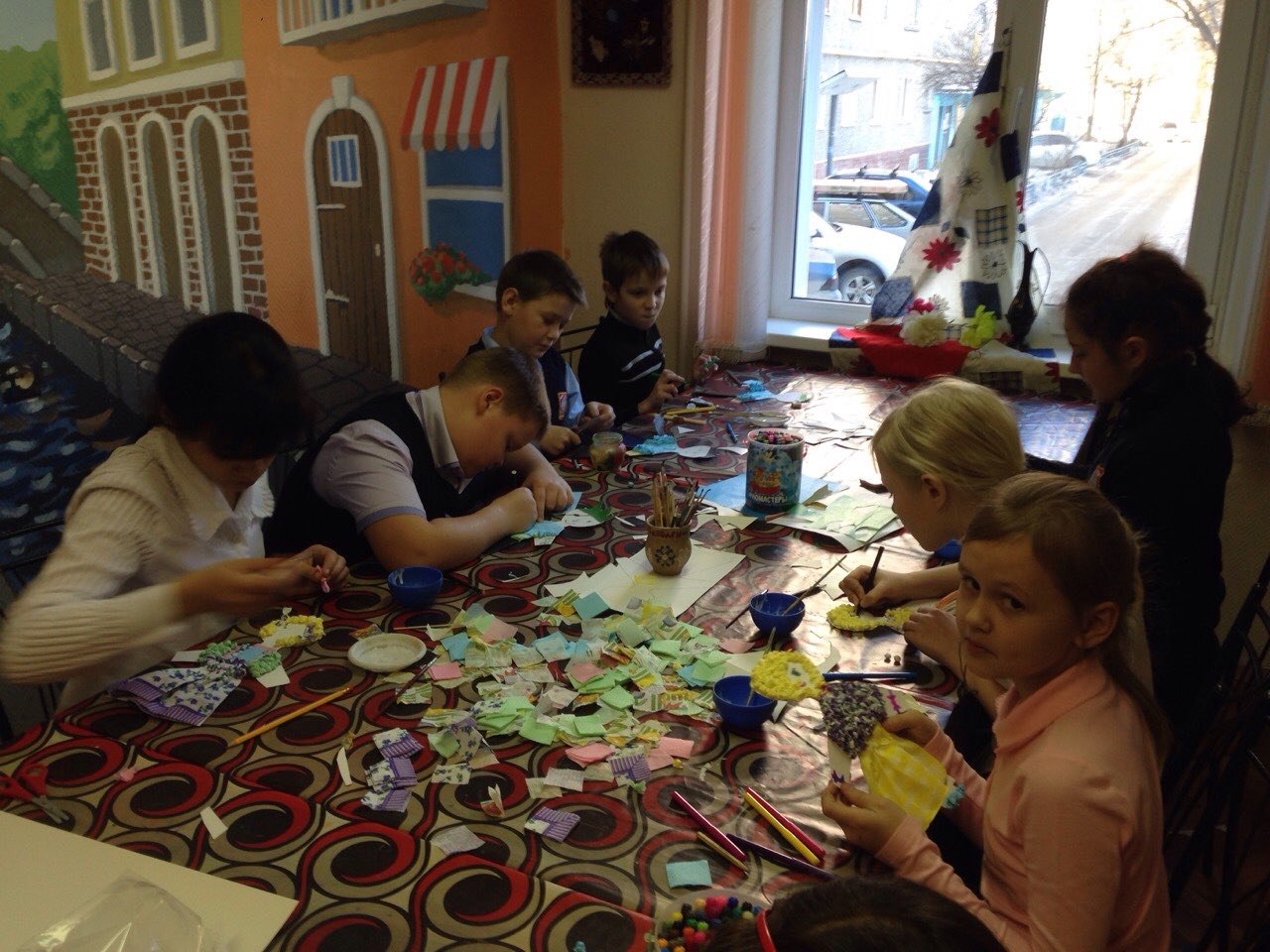 